Summer 2022 – Spanish Enrichment Program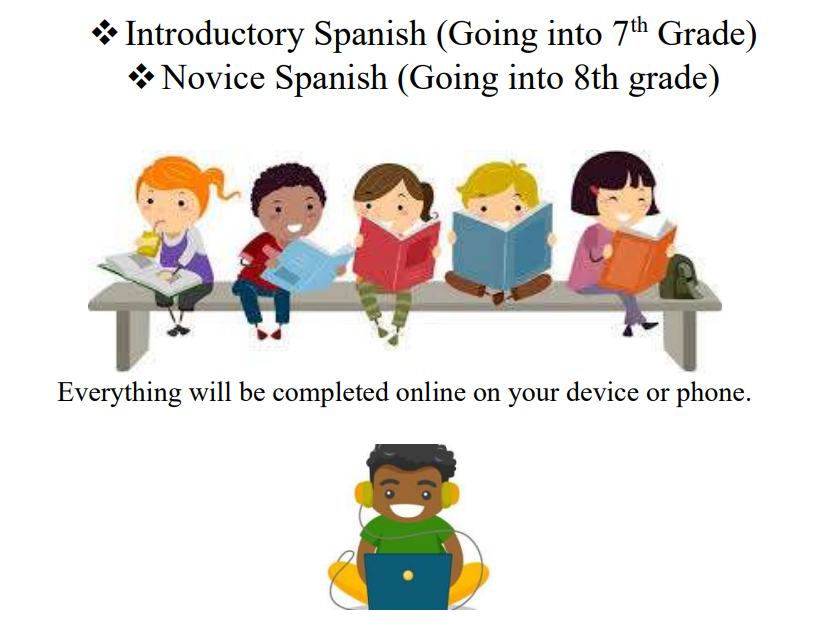 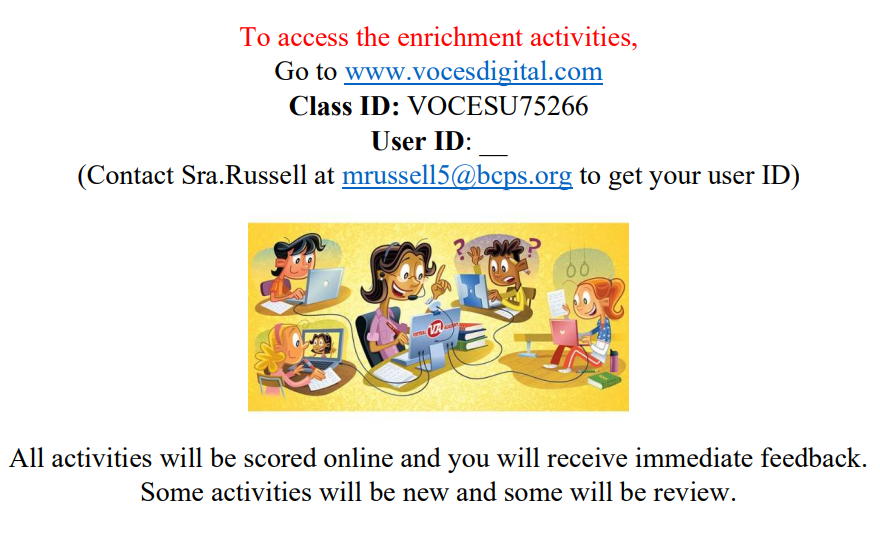 